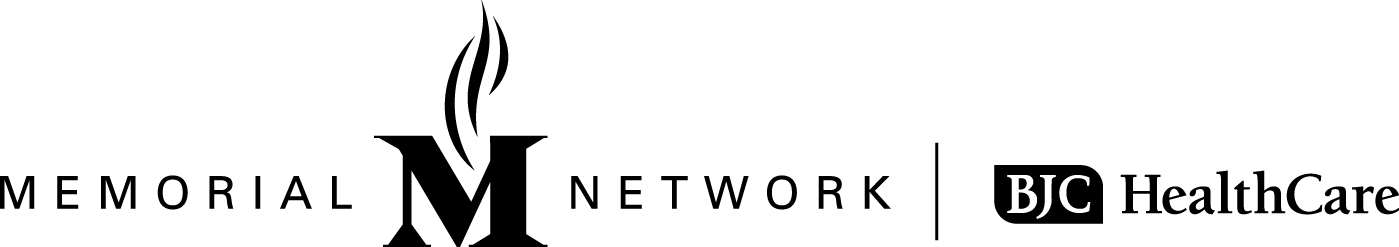 PATIENT INSTRUCTIONS:  SputumSupplies needed:CupPlastic biohazard bagBrown paper bagSupplies needed:CupPlastic biohazard bagBrown paper bagSpecimen:First morning sample preferred.  Specimen:First morning sample preferred.  If you have any questions after reading these instructions please contact us at 618-257-5094If you have any questions after reading these instructions please contact us at 618-257-5094STEP:INSTRUCTIONS1.Wash hands2.Remove lid from collection cup.3.Capture your first morning sputum in cup.4.Screw the lid back on the cup tightly.5.Write the date and time of collection on the cup’s label.6.Place the cup in the plastic biohazard bag.7.Place the biohazard bag containing the cup into the paper bag.8.Wash hands9.Sputum must be refrigerated until it can brought to the lab.10.Bring the sample to the laboratory within 2 hours of collection.